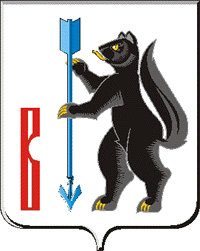 АДМИНИСТРАЦИЯГОРОДСКОГО ОКРУГА ВЕРХОТУРСКИЙП О С Т А Н О В Л Е Н И Еот 29.06.2020г. № 460г. ВерхотурьеОб утверждении Плана мероприятий («дорожной карты»)по повышению доходного потенциала городского округа Верхотурский на 2020-2021 годыВ соответствии с Федеральным законом от 06 октября 2003 года № 131-ФЗ «Об общих принципах организации местного самоуправления в Российской Федерации», Указом Президента Российской Федерации от 16 января 2017 года № 13 «Об утверждении Основ государственной политики регионального развития Российской Федерации на период до 2025 года», распоряжением Правительства Свердловской области «Об утверждении Плана мероприятий («дорожной карты») по повышению доходного потенциала Свердловской области на 2019-2021 годы», разработанным в соответствии с Методическими рекомендациями Министерства финансов Российской Федерации от 31.10.2018 № 06-04-11/01/78417 органам исполнительной власти субъектов Российской Федерации и органам местного самоуправления, способствующих увеличению доходной базы бюджетов субъектов Российской Федерации и муниципальных образований, в целях обеспечения сбалансированности бюджета городского округа Верхотурский, повышения качества администрирования налоговых и неналоговых доходов, подлежащих зачислению в бюджет городского округа Верхотурский, руководствуясь Уставом городского округа Верхотурский,ПОСТАНОВЛЯЮ:1.Утвердить План мероприятий («дорожную карту») по повышению доходного потенциала городского округа Верхотурский на 2020-2021 годы (прилагается).2.Ответственным исполнителям предоставлять отчет о выполнении Плана мероприятий («дорожной карты») по повышению доходного потенциала городского округа Верхотурский на 2020-2021 годы в Финансовое управление Администрации городского округа Верхотурский ежеквартально не позднее 10 числа месяца, следующего за отчетным периодом.3.Финансовому управлению Администрации городского округа Верхотурский предоставлять сводный отчет о выполнении Плана мероприятий («дорожной карты») по повышению доходного потенциала городского округа Верхотурский на 2020-2021 годы в Министерство финансов Свердловской области за первый квартал, полугодие и девять месяцев календарного года в срок - не позднее 20 числа месяца, следующего за отчетным кварталом, за календарный год – в срок не позднее 25 числа месяца следующего за отчетным кварталом. 4.Признать утратившим силу постановление Администрации городского округа Верхотурский от 15.04.2019 № 269 «Об утверждении Плана мероприятий («дорожной карты») по повышению доходного потенциала городского округа Верхотурский на 2019-2021 годы».5.Контроль исполнения настоящего постановления оставляю за собой.Глава городского округа Верхотурский		                                    А.Г. Лиханов